LEHDISTÖTIEDOTE 26.3.2013JULKAISUVAPAA 2.4.2013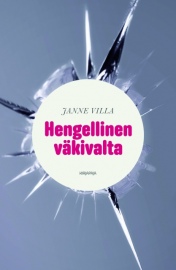 Tästä keskustellaan: hengellinen väkivalta uskonyhteisöissä Hengellinen väkivalta, huijaus ja manipulointi – jopa fyysisen väkivallan ja seksuaalisen hyväksikäytön muotoja saaneet väärinkäytökset – ovat olleet vaiettuja salaisuuksia joissakin uskonnollisissa piireissä. Vaikenemisen kulttuuri on kuitenkin murtumassa. Viime aikoina hengellinen väkivalta on nostettu keskusteluun ja aihe on ollut ajankohtainen myös suomalaisessa mediassa.Janne Villan teoksessa Hengellinen väkivalta ilmiötä tarkastellaan tapauskertomusten, asiantuntijoiden ja alan kirjallisuuden kautta. Miten uhri voi selvitä eteenpäin elämässään ja uskossaan ja kuinka yhteisön tulisi toimia kriisissä?”Tärkeintä on uhrien äänen kuunteleminen ja heidän auttamisensa, toiseksi väkivaltaisten rakenteiden purkaminen ja uusien uhrien tuottamisen ennaltaehkäisy. Vakavia väärinkäytöksiä sisäänsä kätkevän uskonyhteisön kulissien kiillottamisesta ja kannattelemisesta ei ole niin väliä silloin, kun puhutaan ihmisiä vahingoittavista käytännöistä. Ongelmien salailun strategia on tullut tiensä päähän”, kirjoittaa Janne Villa.”Vaikka kirjassa kuvatut tapaukset eivät ole kunniaksi itseään kristillisiksi kutsuville yhteisöille, on kirkollisesta intressistä tehdyn teoksen tavoitteena oman pesän puhdistaminen, ei likaaminen”, hän sanoo.Usko on useimmille sielun voimanlähde, mutta hengellisen väkivallan vaiettujen salaisuuksien paljastuminen heittää uskonyhteisöjen eteen ankaran peilin ja haasteen, josta kaikki eivät ole selvinneet kunnialla. Väkivallan karsimisessa riittää yhä työtä.TK Janne Villa on vapaa toimittaja ja terapeutti.Janne Villa: Hengellinen väkivalta. 313 s. KL 17.1. ISBN 978-952-247-336-3; Ovh. 29,20Lisätietoja: Janne Villa, janne.villa@gmail.com, puh. 040 5829 794tai Päivi Karri, paivi.karri@kirjapaja.fi, puh. (09) 6877 4558 (paikalla ti 2.4.)Viestintä: Marja-Liisa Saraste, marja-liisa.saraste@kirjapaja.fi, puh. 040 553 4757.  Arvostelukappaleet: minna.vatja@lastenkeskus.fi